D EPUTAC ION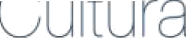 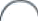 u›/”LUGOANEXO IINSTANCIA DE SOLICITUDE PARA ACTUACION DENTRO DO PROGRAMA MUSIQUEANDO 2021D. / D“ 			con DNI: 	ENDEREZO 	,CONCELLO DETELEFONO MOBI L  	                                                            TELEFONO FIXO   	 MAI L (ob rig atorio)   	 REPRESENTANTE DO/A:0	CONCELLO DE 	,  con NIF:   	0	COMISION  DE FESTAS DE 	,  con NIF: 	0	ASOCIACION DE 	_, con NIF: 	SOLICITO:UNHA ACTUACION DENTRO DO PROGRAMA MUSIQUEANDO POLA PROVINCIA, ZOZ1 para o seguinte TIPO DE FESTIVIDADE:FESTAS PATRONAISO XUNTANZA  VECINAL O ROMARIAOOUTROS (INDICAR CAL)   	 TIPOLOXIA DA ACTUACION SOLICITADA:AGRUPACION CORAL O MISAO CONCERTOOOUTRO (INDICAR CAL)   	RMA  D	DlClONALNAL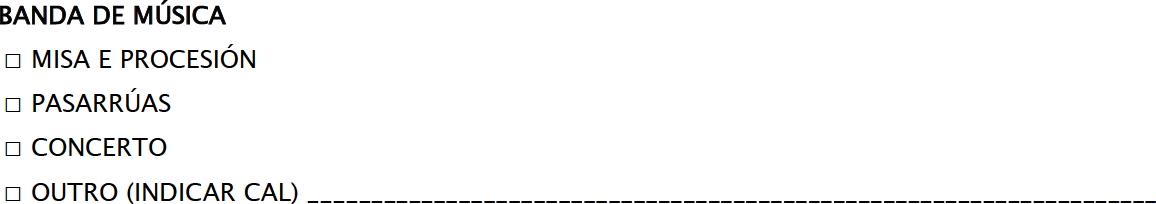 - (Aduraciñn mâximadaactuacién serâde9o minutos, podendorealizarsenunsépase ou en dous)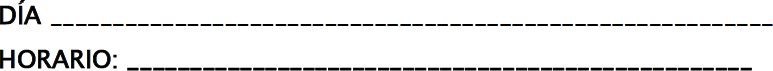 a  UN PASE  (Horar io previsto):   	O  DOUS  PASES (Horar ios p revistos): 	/  	Non se poden modificar a data hora luqar de actuacién ou o qrupo asiqnado sen a autorizacién expresa do Servizo de Cultura 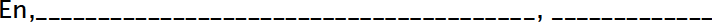 (Sinatu ra)  de 202_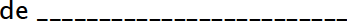 ILMO. SR. PRESIDENTE DEPUTACION DE LUGO (Servizo de Cultura).ANEXO IICOM PROMISO DE ACEPTACION DAS CONDICIONS DERIVADAS DA PARTICIPACION NESTE PROGRAM A MUSIQUEANDO  2021:  DECLARACION  DE  CONTAR COS SEGUROS PERTINENTES E DE CUMPRIR COS PROTOCOLOS DE SEGURIDADE SANITARIA REFIRIDOS A COVID-19D/D a 	DNI   n° 	, con	domicilio     para    os    efectos    de    notificacion   en 		n o	Concel 1 o	de	e	teléfono	de	contacto 	e    correo   el ect rfinico 		 	nacondici onde	representante(nome	daAsoci aci on/Concel 1 o) 	,  conNI F: 	.FAGO CONSTAR E DECLARO:a Que no caso de que a actuacion solicitada é concedida desde a Area de Cultura da Deputacion de Lugo â Asociacion/ Concello/ Comision de Festas (tâchese o que non proceda) non puidera realizarse por causas derivadas  da  Covid-19,  a  Deputacion exfmese de calquera responsabilidade a este respecto.a Que somos responsables do cumprimento da normativa hixiénico-sanitaria vixente para a realizacion deste tipo de actividades (por mor da COVI D-19) ata o momento da realizacion da actuacion concedida, eximfndose a Deputacion de Lugo de calquera responsabilidade derivada deste aspecto.a Que a entidade que represento conta cos seguros pertinentes para a realizacion das actuacions do  Programa Musiqueando  2021, de acordo  co establecido  na convocatoria.  A Deputacion queda exenta de calquera responsabilidade derivada deste program a, inclufdas as derivadas das situacions que se poidan producir non so durante a propia actuacion, sen on tamén nos desprazamentos previo e posterior as actuacion s por parte dos grupos participantes neste programaa Que asumimos e aceptamos todas as obrigas e condicions establecidas na presente convocatoriaE  para que  asf  conste, asino en 	a 	de 202 	.( Sinatura)Don/dona   	ANEXO IIIACEPTACION DE ACTUACION CONCEDIDA DENTRO DO PROGRAMA MUSIQUEANDO 2021o	Don/	Dona	......................................................................................	con	D.N.I:CO M OSecretariodo	concello	de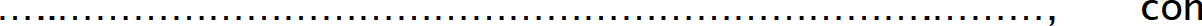 NIF:.......................................o	Don/	Dona	..................................................................................	CIi I	D NcomoSecretarioda	"As ociaci on	deNIF:.......................................a	Don/	Dona	................NIF:....................................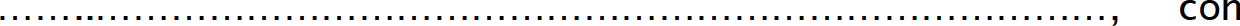 ...................................................................	con	D.N.I:como	Representante	da	Comision	de	Festas	deACEPTO:A CONCESION do grupo de mdsica tradicional,  a coral  ou a banda de M dsica (tâchese  o que  non proceda) .........p..................................p...................................... adxudicada pola Area dyeCultura  da  Deputacion   de  Lugo   para  o  dia  .........  do   mes   de  ........................  de   2021   as.................................horas, na localidade de	,pertencente ó concello de	dentro do programaMusiqueando 2021.En, ................................. a .........de ........................de 202....(Sinatura).Don/dona  	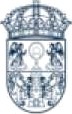 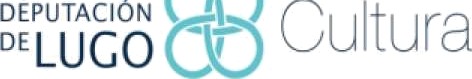 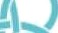 ANEXO IVRENUNCIA A ACTUACION CONCEDIDA DENTRO DO PROGRAMA MUSIQUEANDO 2021a	Don/	Dona NIF:.........................................................................................................	,   con	D.N.I:como	Alcalde-Presidente/a	do	concello	de,	cona	Don/	Dona NIF:.......................................como	Presidente/a	da	A”sociaci nFl	D N l d e cona	Don/	DonaNIF:....................................RENUNCIO:...............................................................	,   con	D.N.I:como	Representante	da	Comision	de	Festas	de,	conA CONCESION do grupo de mdsica tradicional, a coral ou a banda de Mdsica (tâchese o que non proceda)	adxudicada pola Area de Cultura daDeputación de Lugo para o día	do mes de	de 2021 áshoras,	na	localidade	de	,pertencente o concello de................................................................, dentro do Programa Musiqueando 2021.En,........................................................a............. de...................................... de202....(Sinatura).Don/dona  	ANEXO V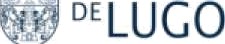 CERTI FICADO DE ACTUACION A CUBRIR POLO BENEFICIARIO DA ACTUACIONo	Don/	Dona	.............................................................................................	con	D.N.I:.........	como	Alcalde-Presidente/a	do	concello	de......................................................................................, con NIF:.......................................a	Don/	Dona	con	D.N.I:...	como	Presidente/a	da	Asociacion	de.........................................................................................,con NIF:.......................................o	Don/	Dona	.............................................................................................	con	D.N.I:.....................	como	Representante	da	Comision	de	Festas	de............................................................................................, con NIF:....................................CERTI FICO/ DECLARO:Que o grupo de mdsica tradicional , a coral ou a banda de M dsica (tâchese o que non proceda)desenvolveu de maneira satisfactoria a sda actuacion dentro do Prog rama Musiqueando 2021 o dfa .................. do mes de ..........................................................de 2021 ashoras,   na  localidade   de	,pertencente o concel Io de.................................................................Nota.- Non serâ preciso entregar este anexo V, no caso de non poder realizarse  a actuacion solicitada e concedida pola Deputacion de Lugo (Area de Cultura) por mor das consecuencias derivadas da Covid -19, e de acordo co establecido nestas bases.En, .................................................... a ...................de ......................................... de 202...(Sinatura)Don/dona  	’J›/	LUGOANEXO VIPROGRAMA MUSIQUEANDO 2021ORZAMENTO DE INGRESOS E GASTOS PARA A CELEBRACION DA ACTUACION SOLICITADAEn     ....................................................  a .....................  de	de 202_.(Sinatura):Don/dona  	ANEXO VIISOLICITUDE DATOS DE GRUPOS PARTICIPANTES NO PROGRAMA MUSIQUEANDO 2021 FICHA PARA CUMPLIMENTAR E REENVIAR A AREA DE CULTURA DA DEPUTACION PROVINCIAL:En ................................................................ a............. de .................................. de 20 ......(Sinatura)Don/dona  	ILMO. SR. PRESIDENTE DEPUTACION DE LUGO (Servizo de Cultura).ANEXO VIII DECLARACION RESPONSABLEDon/ dona	, como presidente/a do grupo/ dabanda	de/ou	da	coral	de	(tâchese	o	que	non proceda)........................................................................................................,		con	NIF:..................................	declara	que	o	seu	grupo/banda	ou	coral	de	nome:.................................................	con	NIF:.............................................     conta	cosseguros pertinentes para a reali zaci on das actuaci ons do Prog rama Musiqueando 2021.a	Decl aro,	como	presidente/a	do	grupo/	banda	ou	coral (nome)................................................................................,				conNIF:....................................... que no elenco do noso  grupo  musical  non  temos  menores  de idade.a Decl aro, como presidente/a do grupo/ banda ou coral: ........................................................., con NIF: ..................................................que no noso grupo musical temos ........................menores de idade, que actdan baixo a miña res pons abilidade para todos os efectos.a	Declaro	como	presidente/a	do	grupo/	banda	ou	coral:................................................	con	NIF:	.........................................que	o	nosogrupo/banda   ou   coral   estâ   integ rado   por	un   total   de   (ndmero   exacto   de integrantes):..............................................., que actuan  baixo a mi ña res pons abilidade  para todos  os efect os.En............................................... a ........... de .............................................................  de 20......O PRESI DENTE/A(Sinatura)Don/dona  	ANEXO IXCOM PROMISO DE ACEPTACION DAS CONDICIONS DE FINANCIACION DO PROGRAMA, DA ACTUACION DE TODOS OS COM PONENTES INSCRITOS NO GRUPO E DE CUMPRIR A NORMATIVA HIXIENICO-SANITARIA DERIVADA DA COVID-19Don/ dona ...................................de/ou	da	coral	de	(tâchese.... , como presidente/a do grupo/ da banda o	que	non	proceda)con	NIF:..................................	decl ara	que	o	seu	grupo/banda	ou	coral	de	nome:......................................................................., con NIF: ................................................ACEPTO E DECLARO:a Que somos responsables do cumprimento da normativa hixiénico-sanitaria vixente para a realizacion deste tipo de actividades (por mor da COVI D-19) ata o momento da realizacion da actuacion concedida, eximfndose a Deputacion de Lugo de calquera responsabilidade derivada deste aspecto.a As condicions economic as do Prog rama Musiqueando 2021, onde o 1 00% do custo da actuacion correrâ a cargo da Deputacion de Lugo nesta anualidade 2021.a Declaro que nas actuacions concedidas , por parte da Deputacion de Lugo — dentro do Prog rama  Musiqueando  2021,  actuarân  todos  os   compoñentes   do  Grupo   que   se rel acionaron no Anexo X da solicitude deste Prog rama Musiqueando 2021.a No caso de ser sus pendida/as a/as actuacion/ons concedida/as por causas sanitarias derivadas da evolucion da pandemia da Covid -1 9, de xeito excepcional, un mâximo de 2 actuacions das concedidas e que — se fose o caso- fosen suspendidas poderân ser xustificadas para o seu  abono  mediante  2  gravacions  (con  repertorio  diferente  e  actuali zado, de acordo co establecido nas bases). Neste caso, a gravaci on /g ravacions farâ as veces de comprobante da realizacion/materializacion da /as actuacion/ons.a Aceptamos a cesion dos dereitos de difu sion virtual da/ das gravacions a favor da Deputacion Provincial de Lugo (Area de Cultura) ao obxecto de que poida difundilas nas sdas redes sociais ata 1 de abril de 2022.a Asumimos e aceptamos todas as obrigas e condicions establecidas na presente convocatoriaEn, ......................................... a ..........................................de ................................ de 202.....O PRESI DENTE/A(Sinatura)Don/dona  	ANEXO XFICHA TECNICA PARA GRUPOS PARTICIPANTES NO PROGRAMA MUSIQUEANDO, 2021D/D a	 	,	con	NIF.: 	Presi dente/a  da  Banda  de  M dsica/Ag rupaci on  Coral/  Grupo deMdsica	Tradicional 	,  con  NI F:  	DECLARO:N°  DE INTEGRANTES   	DATOS DOS COM PONENTES DO GRUPO:FICHA TECNICA DAS OBRAS (Breve resumo do tipo de mdsica que interpret an)TIPO DE ACTUACIONS QUE REALIZAN:a MISAPROCESIONCONCERTOSoPASARRUAS oBALE oOUTROSCONDICIONS	MI*NIMAS	DE	ACTUACIONS	(se	fosen eces ari o):  	En, 	, a 	de 	de 202_(Sinatura)Don/dona  	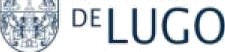 ANEXO XI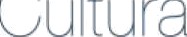 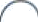 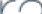 FICHA TECNICA DO REPERTORIO PARA GRUPOS PARTICIPANTES NO PROGRAMAMUSIQUEANDO, 2021D/D a	 	,	con	NIF.: 	Presi dente/a  da  Banda  de  M dsica/Ag rupaci on  Coral/  Grupo deMdsica	Tradicional 	,  con  NI F:  	DECLARO:a Que o noso repertorio estâ integrado polas seguintes pezas que se relacionan neste anexo.n Que os datos sinalados son certos* (Recordar que se de be poñer o  nome de todas as pezas  susceptibles de ser  interpretadas nas diferentes actuacions).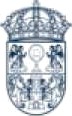 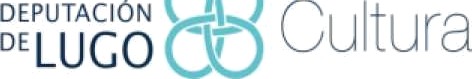 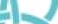 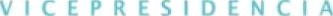 En, 	, a 	de 	de 202_(Sinatura)Don/dona  	ANEXO XIIACEPTACION DAS ACTUACIONS CONCEDIDAS POLA DEPUTACION DENTRO DO PROGRAMA MUSIQUEANDO 2021Don/  dona  ...................................................................,  con  NIF.: .................................como	presidente/a	do   grupo/	da   banda   de/ou   da   coral	de (tâchese o que non proceda)........................................................................................................,.	,declara	que	o	seu	grupo/banda	ou	coral	de	nome:......................................................................., con NIF: ........................................ACEPTO:As actuacions concedidas pola Area de Cultura da Deputacion de Lugo, dentro do Prog rama Musiqueando 2021, e que se relacionan a continuaci on:En ........................................................... a ..............de ........................................... de 202.....O PRESI DENTE/A(Sinatura)Don/dona  	ANEXO XIIIRENUNCIA DAS ACTUACIONS CONCEDIDAS POLA DEPUTACION DENTRO DO PROGRAMA MUSIQUEANDO 2021Don/ dona	, como presidente/a do grupo/ dabanda	de/ou	da	coral	de	(tâchese	o	que	non proceda)........................................................................................................,		con	NIF:..................................	declara	que	o	seu	grupo/banda	ou	coral	de	nome:....................................................................., con NIF: ..................................................RENUNCIA:As actuacions concedidas pola Area de Cultura da Deputacion de Lugo, dentro do Prog rama Musiqueando 2021, e que se relacionan a continuaci on:En ........................................................ a .....................de ....................................... de 202.....O PRESI DENTE/A(Sinatura).Don/dona  	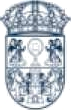 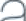 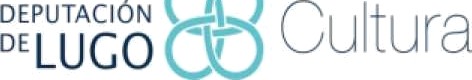 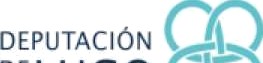 ANEXO XIVCERTI FICADO DE ENTREGA DE GRAVACION/ONS Don/ Dona ........................................................................., con D.N.I:	,como representante/presidente do grupo de mdsica tradicional, a coral ou a banda de Mdsica (tâchese  o  que non proceda)	,con NIF:.......................................DECLARO:Que o grupo de mdsica tradicional, a coral ou a banda de Mdsica (tâchese o que non proceda)......................................................................................... . tiña concedida pola Deputacionde Lugo de:a Unha actuacion para o dfa.............., do mes........................, as ...........horas no concello dea  Ddas  actuacions  para  os  dfas.........../...........,  dos meses  de......................./.	,as...... ....... ., e as..............horas, no concello de.................................e tamén no concello de...................................Non obstante por mor das consecuencias derivadas da Covid-19, non se pudo realizar/ non se puideron realizar (tâchese o que proceda). Por esa razon, e de acordo co establecido nas bases deste Prog rama 2021, realiza e entrega de:a Unha gravaci on da actuacion de referencia arriba sinalada, de  acordo  co establecido nas bases do Prog rama Musiqueando 2021. O repertorio desta grabacion estâ integrado polas seguintes pezas musicais:-------------------------------------------------------------------------------------a Ddas gravacions das actuacions de referencia arri ba sinaladas, de  acordo  co establecido nas bases do Prog rama Musiqueando 2021. O repertorio da grabacion 1 é o seguinte:-, e o repertorio da grabacion 2 é o seguinte:-----------------------En,....................................................a...................de.........................................de202...(Sinatura)Don/dona-------------------AREACONTRATO MENORD/D^Rua/ Praza Poboacion DNICorreo Electrén icoEn nome propioEn representacion deRua/ PrazaPoboacionCorreo ElectrénicoDECLARO RESPONSABLEM ENTEANEXO XVExpedido con dataN* CPCIFN* CPQue a persoa ffsica ou xuridica:a Ten plena capacidade de obrar, e a habilitacion profesional necesaria para realizar a prestacion, de conformidade co estipulado nos artigos 65, 84, 118 e 13 1.3 da Lei 9/2017’, de 8 de novembro, de Contratos do Sector Pdblico, pola que se transpoñen ao ordename nto xurfdico español as Directivas do Parlamento Europeo e do Consello 2014/23/UE, e 2014/24/UE, do 26 de febreiro do 2014 (en diante, LCSP)a Non se atopa incurs a nas prohibicions de contratar as que se refire o artigo 7’1 da LCSP.a Est a ao corrente no cumprimento das obrigas tributarias e da Seguridade Social impostas polas disposicions vixe ntes e non ter débedas coa Excma. Deputacion Provincial de Lugo (artigo 13 do Real Dec reto 1098/2001 , do 1 2 de outubro, polo que se aproba o Regulame nto Xeral da Lei de Contratos das Administracions Pdblicas).a Atopase dada de alta no Imposto de Actividades Economic as, nunha actividade acorde coa prestacion a desenvolver, de conformidade co estipulado nos artigos 7’8 e 83 do Real Dec reto Le xislativo 2/2004, do 5 de marzo, polo que se aproba o texto refundido da Lei Reg uladora das Facendas Locais.a No caso de persoa xurfdica, as prestacions obxecto deste contrato me nor, est an comprendidas dentro dos fins, obxecto ou ambito da sda actividade a tenor dos seus estatutos ou regras fundacionais.a Habilita como direccion electronic a a sinalada no anterior apartado “Correo Electronico”, consentindo asf mes mo a s da utilizacion, de conformidade co estipulado no artigo 15 1.3 e na Disposicion Adicional Décimo Quinta da LCSP.a Comprométese a manter o cumpr ime nto das anteriores obrigas durante todo o procedeme nto de contratacion, e a comunicar calquera variacion nas mes mas, de conformidade co disposto no artigo 69 da Lei 39/2015, de 1 de outubro, do Procedemento Administrativo Comdn das Administracions Pdblicas.E para que asf conste e produza os efectos oportunos, asino a presente ena	de	deAsdoPara informacion adicional relativa â proteccion dos seus datos, por favor, consulte oenI ace web seg uinte:http //deputacion luqo qaI/rexistro actividades tratamento/xestion musigueandoINGRESOSGASTOS1.2.-3.-4.-1.-2.-3.-4.-TOTAL INGRESOS :TOTAL GASTOS:ESPECIALIDADE:O BAN DA DE MUSICA	O AGRU PACION CORAL	O MUSICA TRADICIONALESPECIALIDADE:O BAN DA DE MUSICA	O AGRU PACION CORAL	O MUSICA TRADICIONALCONCELLO:CONCELLO:NOME DA AGRUPACION MUSICAL:NOME DA AGRUPACION MUSICAL:NOME DO PRESIDENTE/PRESIDENTA DA AGRUPACION:NOME DO PRESIDENTE/PRESIDENTA DA AGRUPACION:PERSOA DE CONTACTO:PERSOA DE CONTACTO:ENDEREZO:ENDEREZO:CP:CP:TELEFONO 1:TELEFONO 2:CORREO ELECTRONICO:CORREO ELECTRONICO:CIF DA AGRUPACION:	NIF DO REPRESENTANTE:CIF DA AGRUPACION:	NIF DO REPRESENTANTE:NUMERO DE COM PONENTES:NUMERO DE COM PONENTES:ANO DE FUNDACION:ANO DE FUNDACION:DIAS DA SEMANA DISPONIBLES PARA TOCAR:DIAS DA SEMANA DISPONIBLES PARA TOCAR:NUMERO DE CONTA:NUMERO DE CONTA:ENTIDADE BANCARIA:ENTIDADE BANCARIA:OBSERVACIONS:OBSERVACIONS:NOMEAPELIDOSDNIFUNCION DENTRO DO GRUPONOME DAS PEZAS AINTERPRETAR (REPERTORIO)NOME DOS AUTORES DOREPERTORIO A INTERPRETAROS DEREITOS DE AUTORDO NOSO REPERTORIO SON XESTIONADOS POLA SGAEOS DEREITOS DE AUTORDO NOSO REPERTORIO SON XESTIONADOS POLA SGAEa SIo NONa SIo NONa SIo NONa SIo NONa SIo NONa SIo NONa SIo NONa SIo NONa SIo NONa SIo NONa SIo NONa SIo NONa SIo NONa SIo NONa SIo NONa SIo NONa SIo NONa SIo NONa SIo NONa SIo NONDIAHORALUGARCONCELLODIAHORALUGARCONCELLOINFORMACION BASICA SOBRE A PROTECCION DOS SEUS DATOSINFORMACION BASICA SOBRE A PROTECCION DOS SEUS DATOSResponsableDEPUTACION DE LUGOFinalidadeXestion de solicitudes e tramitacion do programa MusiqueandoLexitimaciénTratamento necesario para o cumprimento dunha mision realizada no interese pdblico ou no exercicio de poderes pdblicos conferidos ao responsable do tratamentoOestinatariosAs requiridas pola lei e a normativa de aplicacion para a correcta tramitacion do expedienteDereitosAcceso, rectificacion, supresion, oposicion, limitacion do tratamento e, no seu caso, oposicion e portabilidade dos datosProcedenciaO propio interesado ou o seu representante legalPara	mâis	informacién	sobre	esta	convocatoria,	contacte	nos	seguintesteléfonos/correos electrénicosPara	mâis	informacién	sobre	esta	convocatoria,	contacte	nos	seguintesteléfonos/correos electrénicosTeléfono :982 260136E-mail: ms.fernandez@deputacionI ugo.orgTeléfono: 982 260260E-mail: secretariacultura@deputacionIugo.org